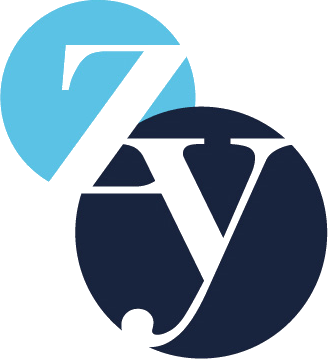 广州番禺职业技术学院变压器和电缆采购项目（重招）谈判文件项 目 编 号 ：ZYZBAT20141217采 购 方 式 ：竞争性谈判采购代理机构：广州中曜招标代理有限公司编 制 日 期 ：2014年12月温馨提示：供应商报价特别注意事项报价文件递交时间为报价响应截止时间之前30分钟内（另行说明除外），报价响应截止时间一到，本公司不接收任何报价文件，因此，为避免因迟到而失去谈判报价资格，请适当提前到达。以银行转账方式交纳报价保证金的，报价保证金必须提前一个工作日到达我公司账户（账号：3602070409200178179，开户银行：工商银行广州南村支行，收款人：广州中曜招标代理有限公司）。转账当天不一定能够达账。为避免因报价保证金未达账而导致报价文件被拒，建议至少提前二个工作日转账。请正确填写《首次报价一览表》。多包项目请仔细检查包号，包号跟包名称必须一致。请仔细检查《法人授权委托书》、《报价函》、《首次报价一览表》等重要格式文件是否按要求盖公章、签名、签署日期。报价文件需签名之处必须由当事人亲笔签署（如《法人授权委托书》必须有法定代表人的签名）。加★号的条款必须一一响应 。报价文件应按顺序编制页码。非独立法人分公司谈判报价的，还需提供具有法人资格的总公司营业执照副本复印件及总公司针对本项目谈判报价的授权书原件，授权书须加盖总公司公章。（本提示内容非谈判文件的组成部分，仅为善意提醒。如有不一致，以谈判文件为准。）目  录第一章	谈判邀请	2第二章	报价人须知	4第三章	用户需求书	13第四章	合同（样本）	16第五章	报价文件格式	20谈判邀请    广州中曜招标代理有限公司受广州番禺职业技术学院的委托，对广州番禺职业技术学院变压器和电缆采购项目（重招）进行竞争性谈判采购，欢迎符合资格条件的国内供应商参加。现将该项目谈判文件（ZYZBAT20141217，请点击打开）进行公示，期间为自2014年12月19日 至2014年12月25日五个工作日。1.采购项目编号：ZYZBAT201412172.采购项目名称：广州番禺职业技术学院变压器和电缆采购项目（重招）3.采购方式：竞争性谈判4.政府采购品目编号：A1031025.采购预算：人民币79.8万元6.项目内容及需求：（采购项目技术规格、参数及要求）本项目为提供广州番禺职业技术学院变压器和电缆等的电器设备、安装材料及安装服务的交钥匙工程，相关服务内容包括用配电系统的配套工程、设备运输、安装调试、系统接入、验收（包括用电送电方案审批）、技术服务和质量保证期保障等。详细内容及要求请参阅谈判文件和工程量清单，供应商必须对全部内容进行报价，不得缺漏。本次谈判货物必须是产自中华人民共和国境内的货物(电力部门按国家法规使用的除外)。报价人必须对项目进行整体报价，不允许仅对其中部分内容进行报价。7.供应商资格要求：供应商资格除符合《中华人民共和国政府采购法》第二十二条的规定外，还需具备：具有独立承担民事责任能力的在中华人民共和国境内注册的法人，（营业执照中须同时具有从事本项目的相关经营范围）；供应商须持有建设行政主管部门颁发的安全生产许可证；供应商须具有国家电力监管委员会南方监管局颁发的承装及承修类五级或以上等级的许可证；参与本项目的供应商提供注册属地人民检察院出具的本年度《无行贿犯罪记录证明》和《公平竞争承诺书》原件；本项目不允许联合体报价。报名及购买谈判文件需提交的资料（报价人凭以下相关资料复印件加盖单位公章购买谈判文件及名）：有效的营业执照副本复印件（原件核查）；法定代表人证明书或法定代表人授权书原件及有效居民身份证复印件（原件核查）；供应商提供注册属地人民检察院出具的本年度《无行贿犯罪记录证明》复印件（原件核查）和《公平竞争承诺书》原件；为了提高工作效率，报价人购买谈判文件前须在我公司网站：http://www.zhongyaodaili.com
上登陆填写《谈判报名登记表》及《公平竞争承诺书》，并保证以上信息真实可靠，如因填写信息错误导致的与本项目有关的任何损失由填表者承担，在购买谈判文件时须出具打印件。8. 符合资格的供应商应当在2014年12月19日起至2014年12月25日期间（工作日上午9：00-12：
00和下午2：00-5：00时，法定节假日除外）到广州中曜招标代理有限公司（地址：广州市番禺区南村镇兴业大道南侧(江南村工业一区三横路9号5楼))购买谈判文件，谈判文件每套售价人民币200元，售后不退。 9. 报价响应截止时间：2014年12月26日上午9：30报价文件递交地点：广州市番禺区南村镇兴业大道南侧(江南村工业一区三横路9号5楼) 广州中曜招标代理有限公司开标1室10.谈判时间：2014年12月26日上午9：30。  谈判地点：广州市番禺区南村镇兴业大道南侧(江南村工业一区三横路9号5楼) 广州中曜招标代理有限公司开标1室11. 信息发布媒体：中国政府采购网：http://www.ccgp.gov.cn广州市政府采购网：http://www.gdgpo.gov.cn广州中曜招标代理有限公司：http://www.zhongyaodaili.com采购人联系人：张永彩地址：广州市番禺区市良路1342号采购代理机构联系人：杨工               	   联系地址：广州市番禺区南村镇兴业大道南侧(江南村工业一区三横路9号5楼)电话：020-31192028  31192038                     传真：020-34545595          	          邮编： 511442                               邮箱：zyzb888@qq.com                         广州中曜招标代理有限公司2014年12月19日报价人须知一、说明资金说明财政性资金适用范围依据《中华人民共和国政府采购法》、《中华人民共和国招标投标法》等法律及有关法规制定本须知。本项目的采购人、采购代理机构、报价人及各方当事人适用本须知。定义“采购人”系指广州番禺职业技术学院。“采购代理机构”系指广州中曜招标代理有限公司。“报价人/供应商”系指符合谈判文件中供应商资格条件的并向采购代理机构提交合格报价文件的法人。“甲方”系指采购人。“乙方”系指成交人。“成交人”是指经法定程序确定并授予合同的供应商。合格的货物和服务本次招标货物必须是产自中华人民共和国境内的货物(电力部门按国家法规使用的除外)。报价人提供的所有货物和服务，其质量、技术等特征必须符合国家、行业现行的标准及采购人需求。采购人将拒绝接受不合格的货物和服务，由此产生的费用及相关后果均由报价人自行承担。报价人应保证本项目下提供的服务或其任何一部分不会因第三方依法享有的专利权、商标权或其他知识产权产生侵权；如果报价人不拥有相应的知识产权，则须在报价中包括合法获取该知识产权的相关费用，并在报价文件中附有相关证明文件，如因第三方提出其专利权、商标权或其他知识产权的侵权之诉讼，则一切法律责任由报价人承担。谈判费用报价人应承担所有与准备和参加谈判有关的费用。不论谈判的结果如何，采购代理机构和采购人均无义务和责任承担这些费用。关于分公司报价分公司报价的，需提供具有法人资格的总公司的营业执照副本复印件及总公司就本项目或此类项目在一定范围或时间内出具的授权书。已由总公司授权的，总公司取得的相关资质证书对分公司有效。法律法规或者行业另有规定的除外关于中小企业报价中小企业报价是指符合《中小企业划型标准规定》的供应商，通过报价提供本企业制造的货物、承担的工程或者服务，或者提供其他中小企业制造的货物。中小企业报价应提供《中小企业声明函》。不同的报价供应商之间有下列情形之一的，不接受参与同一项目的报价：彼此存在投资与被投资关系的；彼此的经营者、董事会（或同类管理机构）成员属于直系亲属或配偶关系的。参与本项目的报价人为经销商的不得再授权另一报价人参加本项目的报价。保密采购人与报价人应分别为对方在报价文件和谈判文件中涉及的商业和技术等秘密保密，违者应对由此造成的后果承担责任。报价人不得将参加此次采购活动的事实进行商业性宣传。质疑与投诉报价人认为谈判文件、采购过程和成交结果使自己的权益受到损害的，可以依法向采购人或采购代理机构提出质疑。报价人质疑时，应当以书面形式（加盖报价人公章）在质疑有效期限内向采购代理机构提交质疑书原件，逾期质疑无效。报价人以电话、传真或电邮形式提交的质疑书属于无效质疑。质疑内容不得含有虚假、恶意成分。依据谁主张谁举证的原则，质疑者提供的质疑书应当包括下列主要内容：具体的质疑事项、事实依据及相关确凿的证明材料和注明事实的确切来源、报价人名称、联系人与联系电话、质疑时间，质疑书应当署名并由法定代表人签字盖章并加盖公章。采购代理机构受理书面质疑书原件之日起，在规定的期限内做出答复。对于捏造事实、滥用维权扰乱采购秩序的恶意质疑者或举证不全查无实据被驳回次数在一年内达三次以上，将纳入不良行为记录名单并承担相应的法律责任。质疑报价人对采购人、采购代理机构的答复不满意或者采购人、采购代理机构未在规定的时间内作出答复的，可以在答复期满后十五个工作日内向采购人同级政府采购监督管理机构投诉。通知对与本项目有关的通知，采购代理机构将以书面（包括书面材料、信函、传真等，下同）或在本次谈判公告刊登的媒体上以发布公告的形式，送达所有与通知有关的已领取了谈判文件的报价人，传真号码以报价人的登记为准。报价人应于收到采购代理机构发出的通知后24小时内以书面方式予以回复确认。因报价人登记的传真号码有误、传真线路故障或其它任何意外情形，导致所发出的通知延迟送达或无法送达报价人，采购代理机构不承担责任。谈判文件解释权谈判文件的最终解释权归采购代理机构所有。二、谈判文件谈判文件的组成谈判邀请报价人须知用户需求书 合同（样本）报价文件格式谈判细则在采购过程中由政府采购代理机构发出的修正和补充文件等谈判文件的修改、补充或澄清在报价响应截止时间前，无论出于何种原因，根据项目需求，采购代理机构可主动地或在解答报价人提出的疑问时对谈判文件进行修改、补充或澄清。谈判文件的修改、补充或澄清将以书面形式通知所有购买谈判文件的报价人。所有谈判文件的修改、补充或澄清均是谈判文件的组成部分，对采购人和报价人有约束力。当谈判文件的修改、补充或澄清等在同一内容的表述上不一致时，以最后发出的书面文件为准。报价人在收到上述修改、补充或澄清通知后，应在24小时内以书面函件的形式确认已收到该修改、补充或澄清文件（须加盖公章，可通过传真形式）。修改、补充或澄清的内容可能影响报价文件编制的，采购人、采购代理机构或者谈判小组应当在提交报价响应文件截止之日3个工作日前，以书面形式通知所有购买谈判文件的报价人，不足3个工作日的，应当顺延提交报价响应文件截止之日。采购代理机构可以视采购具体情况，酌情推迟报价响应文件递交截止时间，但应发布公告并书面通知所有购买谈判文件的报价人。在谈判过程中，谈判文件内容如有实质性的变更，谈判小组应以书面形式通知所有参与谈判的报价人。若报价人对此类实质性变更不予接受，可以要求退出谈判，否则将被视为接受此变更并受其约束。三、谈判文件的编制报价文件的编写报价人应仔细阅读谈判文件的所有内容，按谈判文件的要求制作并递交报价文件，并保证所提供的全部资料的真实性、准确性，以确保其对谈判文件做出实质性响应。报价人若提供不真实的材料，无论其材料是否重要，都将直接导致报价文件无效，并承担由此产生的法律责任。语言和计量单位报价文件和来往函件应用中文书写，报价人提供的支持文件、技术资料和印刷的文献可以用其它语言，但相应内容应附有中文翻译本（经公证处公证），以中文为准。报价文件使用的度量衡单位采用中华人民共和国法定计量单位（除非谈判文件中另有规定）。报价人必须以人民币报价，并保留小数点后两位。报价文件的构成报价人应按谈判文件规定的内容和格式编制并提交报价文件，报价文件应包括以下部分：报价函法定代表人证明书法人授权委托书报价保证金交纳声明函交纳代理服务费承诺书关于资格文件声明无行贿犯罪记录证明公平竞争承诺书企业情况表类似项目业绩拟任项目负责人及技术服务人员情况实质性指标响应表技术规格/要求偏离表一般商务条款响应表售后服务情况说明中小企业声明函首次报价一览表报价明细表报价信封报价人须对谈判文件“用户需求书 ”作出书面响应，包括但不限于主要需求等。 报价人必须自行承担因其报价文件的任何错漏而导致的一切后果。报价文件的样式和签署报价文件一式3份，正本 1份（内装报价文件正本 1份，报价文件电子版 1份，限光盘或U盘，不留密码，无病毒，内容应与报价人打印产生的纸质报价文件内容一致，如有不同，以纸质报价文件为准），副本2份，并注明“正本”和“副本”“报价信封”，（内装首次报价一览表、法人授权委托书、报价保证金交纳声明函）。如果正本与副本不符，应以正本为准。报价文件必须打印，整册装订牢固可靠且不能轻易脱落。如因装订问题而出现漏页或缺页，由此产生的一切后果由报价人自行承担。报价文件“正本”和所有“副本”封面，必须加盖报价人单位公章并经报价人代表签署，由委托代理人签署的报价文件，须同时提交由法定代表人签署的有效的授权委托书。报价文件中不许有加行、涂抹或改写，若有修改须由签署报价文件人签字确认或加盖单位公章。所有报价文件应在报价响应截止时间前送达谈判文件指定地点，交予采购代理机构专职人员，任何迟于这个时间的报价文件，采购代理机构将拒收。所有报价文件必须封入密封的信封或包装。报价文件正本单独封装，副本全部一起封装。封套表面标明 “正本”或“副本”“报价信封”字样，在每一包装的封面加盖报价人单位公章并写明： 采购代理机构对不可抗力事件造成的报价文件的损坏、丢失不承担任何责任。如果报价文件没有按本报价人须知的有关规定装订、签署、密封和加写标记或报价文件提前开封、误投，采购代理机构概不负责。递交报价文件时，报价人必须由法定代表人或其授权委托人在报价响应截止时间之前到达开标地点，出示本人居民身份证原件并签到证明其出席报价开标会。采购代理机构不接受电报、电话、电传、传真报价。报价文件的修改和撤回报价人在报价文件递交截止时间前，可以对所递交的报价文件进行补充、修改或者撤回，并书面通知采购代理机构。在报价文件递交截止时间之后，除非在谈判期间应谈判小组的要求，否则报价人不可以修改其报价文件内容。补充、修改的内容应当按谈判文件要求签署、盖章，并作为报价文件的组成部分。报价人在递交报价文件后，可以撤回其报价，但报价人必须在规定的报价文件递交截止时间前以书面形式告知采购代理机构；在报价文件递交截止时间之后不允许撤回报价。谈判期间应谈判小组要求所作的报价修改和最终报价应在谈判小组规定的时间内递交。报价人所提交的报价文件在谈判评审结束后，无论成交与否都不退还。★本项目预算金额为：人民币79.8万元。供应商报价超出本次项目预算视为非实质性响应谈判而予以拒绝。报价有效期从报价响应截止日起，报价有效期为90天。在特殊情况下，采购人可于报价有效期满之前要求报价人同意延长有效期，要求与答复均应以书面形式。报价人可以拒绝上述延期要求而其保证金不被没收，同意延期的报价人根据原截止日期应负之权利及责任相应也延至新的截止日期。报价保证金报价人应向采购代理机构提交保证金： 人民币7000元（大写：人民币柒仟元整）。采购代理机构不接受现金、支票、汇票及个人汇款方式提交的保证金。报价保证金请按以下方式提交：报价人以银行转账、电汇方式提交。保证金应在报价截止日的前一个工作日到达下述账户（以银行提供的已到帐名单为准）：开户银行：工商银行广州南村支行	账号：3602070409200178179收款人：广州中曜招标代理有限公司（注意：请在备注栏注明“ZYZBAT20141217保证金”）联系人：朱先生	联系电话：020-31192908报价响应截止时间前，报价人凭已盖章的银行进账单复印件或网上银行电子回单打印件，到广州中曜招标代理有限公司领取保证金收据。报价人应按谈判文件规定的金额和期限缴纳报价保证金，并作为其报价文件的组成部分。凡没有根据本须知的规定提交报价保证金的，其报价文件将被拒绝。如无质疑或投诉，未成交的报价人的报价保证金，在成交通知书发出后五个工作日内无息退还；如有质疑或投诉，采购代理机构在质疑和投诉处理完毕后无息原额退还。成交人的报价保证金，在成交人与采购人签订合同后五个工作日内无息退还。采购代理机构根据报价人填写的《报价保证金交纳声明函》将报价保证金自动划回报价人银行账号。下列任何一种情况发生时，保证金将不予退回：报价人在谈判文件中规定的报价有效期内撤回其报价的；成交后无正当理由不与（采购人）签订合同的；将成交项目转让给他人，或者在谈判文件中未说明，且未经采购人同意，违反谈判文件规定，将成交项目分包给他人的。四、谈判与评审谈判小组全部谈判过程由依法组建的谈判小组负责完成，谈判小组由三人组成，其中采购人代表一名，其余两名均从政府采购专家库中随机抽取产生。谈判小组依法根据谈判文件的规定，进行报价文件的评审，得出评审结果，并向采购人推荐成交候选人。关于回避有下列情形之一的，不得担任谈判小组成员，如事先不知情的，应在采购代理机构宣读报价人名单及评标纪律后主动提出回避：本人、配偶或直系亲属3年内曾在参加该采购项目的供应商中任职（包括一般工作）或担任顾问，或与参加该采购项目的供应商发生过法律纠纷；任职单位与采购人或参加该采购项目供应商存在行政隶属关系；曾经参加过该采购项目的进口产品或谈判文件、采购需求、采购方式的论证和咨询服务工作；是参加该项目供应商的上级主管部门、控股或参股单位的工作人员，或与该供应商存在其他经济利益关系；评审委员会成员之间具有配偶、近亲属关系；同一单位的评审专家在同一项目评审委员会成员中超过两名；其他可能影响评审工作公正性情形 评审过程的保密性最终报价后，直至向成交人授予合同时止，凡与审查、澄清、评估和比较报价的有关资料以及授标意见等，均不得向报价人及与评审无关的其他人透露，否则追究有关当事人的法律责任。在评审过程中，如果报价人试图在报价文件审查、澄清、比较及授予合同方面向采购代理机构和采购人施加任何影响，其报价文件将被拒绝。评审结果未公示前，报价人均不得主动与谈判小组、采购人、采购代理机构联系以探取评审信息。在谈判过程中，谈判小组应当严格遵循保密原则，未经报价人同意不得向任何人透露技术、价格和其他重要信息。五. 谈判程序接收文件采购代理机构在谈判文件中规定的日期、时间和地点组织谈判。报价人法定代表人或其授权代表必须持本人有效居民身份证准时参加报价开标会并签名以证明其出席。在报价文件递交截止时间后，由全体报价人代表或报价人代表共同推选的代表对全部报价文件的密封情况进行检查，并由采购代理机构公开唱出首次报价。采购代理机构组织报价人抽签决定谈判顺序，并由报价人代表现场签字确认。报价文件的初审谈判小组将对响应供应商的报价文件进行初步审查：报价文件的初审包括资格性审查和符合性审查。谈判小组将依法审查报价文件是否实质上响应了采购要求。具体审查内容详见《资格性及符合性检查表》。只有实质性响应的报价文件才能进行后续的谈判及最终报价，否则将作无效报价处理。供应商不得通过修正或撤销不合要求的偏离从而使其报价文件成为实质上响应的报价。谈判小组决定报价文件的响应程度只依据报价文件本身的真实无误的内容，而不依据外部的证据。但报价文件有不真实、不正确内容的除外。价格核准：报价文件中首次报价一览表内容与报价文件中报价明细单内容不一致的，以首次报价一览表为准。报价文件中的大写金额和小写金额不一致的，以大写金额为准；总价金额与按单价汇总金额不一致的，以单价金额计算结果为准；单价金额小数点有明显错位的，应以总价为准，并修改单价；对不同文字文本报价文件的解释发生异议的，以中文文本为准。如果供应商不接受对其错误的更正，其报价将被视为无效报价。谈判小组对各供应商进行初审的过程中，对被认定为初审不合格或无效报价者应实行及时告知，以让其核证、澄清事实，但不得通过补充文件改变其初审不合格或无效报价的结果。报价文件出现下列情况之一时将被认定为无效：1)  报价不确定或超过最高限价；2)  未提交保证金或金额不足的；3)  未按照谈判文件规定要求签署、盖章的；4)  报价文件有不符合谈判文件带★号的条款和指标，或与谈判文件的其他要求有重大偏离的；5)  不具备谈判文件中规定资格要求的；6)  评审期间，报价人没有按谈判小组的要求提交澄清、说明或更正的；7)  报价人以他人的名义谈判、串通谈判、以行贿手段谋取成交或者以其他弄虚作假方式报价的8)  不符合法律、法规和谈判文件中规定的其他实质性要求的；谈判本次谈判采用一轮谈判，两次报价形式进行。按抽签顺序，谈判小组所有成员集中与单一报价人分别进行谈判，先由供应商作约5分钟时间的自我陈述，并形成谈判纪要文件。在谈判过程中，谈判的任何一方不得透露与谈判有关的其他报价人的技术资料、价格和其他信息。谈判小组在对报价文件的有效性、完整性和响应程度进行审查时，可以要求报价人对报价文件中含义不明确、同类问题表述不一致或者有明显文字和计算错误的内容等作出必要的澄清、说明或者更正。报价人的澄清、说明或者更正，应当由法定代表人或其授权代表签字或者加盖公章，并且不得超出报价文件的范围或者改变报价文件的实质性内容。谈判小组可以修改谈判文件内容，但涉及实质性变动的，应当以书面形式通知所有参加谈判的报价人，若报价人对此类实质性变更不予接受，可以要求退出谈判，否则将被视为接受此变更并受其约束。最终报价：谈判小组在谈判结束后，要求所有参加谈判的报价人在规定的时间内密封提交最终报价及有关承诺（最终报价提交时间视谈判进程由谈判小组决定）。最后报价是报价人报价文件的有效组成部分。如谈判小组没有对谈判文件作实质性变动增加新的需求，后一轮报价不得高于或者等于前一轮报价。报价人的报价低于最高限价50%的或谈判小组认为谈判报价人的报价明显不合理或者明显低于其他报价人报价，有可能影响商品质量和不能诚信履约的，应当要求该报价人作出书面说明并提供相关证明材料。报价人不能合理说明或者不能提供相关证明材料的，由谈判小组认定该报价人为低于成本报价，其报价无效。在谈判过程中，报价人提交的澄清文件和最终报价文件，由报价人法人代表或授权代表签署后生效，报价人应受其约束。价格修正：对小型和微型企业提供的产品和服务的金额给予6%的价格扣除。项目采购失败处理出现下列情况将作采购失败处理：报价供应商不足三家的，或对谈判文件作出实质响应的供应商不足三家的；出现影响采购公正的违法、违规行为的； 所有供应商最后报价均超过了采购预算，采购人不能支付的； 因重大变故，采购任务取消的。六. 确定成交人谈判小组应当从质量和服务均能满足谈判文件实质响应要求的报价人中，以最后报价（指修正后的价格）由低到高的顺序推荐3名报价人作为成交候选人，如果出现价格相同，由谈判小组抽签决定先后排位顺序。次低报价高于最低报价20％（含）以上的，只推荐1名成交候选人；第3低报价高于次低报价20％（含）以上的，只推荐2名成交候选人； 并出具书面谈判评审报告。采购代理机构应当在评审结束后2个工作日内将谈判评审报告及《确认采购结果通知书》送采购人确认。采购人应当在收到谈判评审报告后5个工作日内确认成交人。采购结果确认后，采购代理机构将成交结果在中国政府采购网、广州市政府采购网以及采购代理机构网站进行公告。不在成交名单之列者即为未成交报价人，采购代理机构不再以其它方式另行通知。七、代理服务费成交人须向采购代理机构交纳代理服务费，收费标准按国家计委颁布的《招标代理服务收费管理暂行办法》（计价格[2002]1980号）执行：以成交金额为缴费的计算基数，按差额定率累进法，以人民币收取成交人在领取《成交通知书》时，以银行转账、电汇或现金方式，向采购代理机构一次性支付代理服务费。采购代理机构收款人、开户行及帐号如下：收款人：广州中曜招标代理有限公司   开户行：工商银行广州南村支行帐  号：3602070409200178179本项目为货物类，成交金额的费率如下表：如某货物招标项目，成交金额为70万，计算代理服务费如下：70万元  ×  1.5%  =10500元 八、签订合同采购人与成交人应当在成交通知书发出之日起三十日内，按照谈判文件要求和成交人报价文件承诺签订政府采购合同，但不得超出谈判文件和成交人报价文件的范围、也不得再行订立背离合同实质性内容的其他协议。签订政府采购合同后七个工作日内，采购人应将政府采购合同副本报同级政府采购监督管理部门备案。附表 资格性及符合性检查表资格性及符合性检查表注：1、报价人分栏中填写“√”表示该项符合谈判文件要求，“×”表示该项不符合谈判文件要求；2、结论栏中填写“通过”表示该报价人报价文件符合谈判文件要求，“不通过”表示该报价人报价文件不符合谈判文件要求。3、结论汇总意见采取少数服从多数原则，即超过半数评委的结论为“通过”则该报价人通过符合性检查，否则为不通过。用户需求书项目总体要求项目名称：广州番禺职业技术学院变压器和电缆采购项目（重招）谈判标的名称及数量：本项目为提供广州番禺职业技术学院变压器和电缆等的电器设备、安装材料及安装服务的交钥匙工程，相关服务内容包括用配电系统的配套工程、设备运输、安装调试、系统接入、验收（包括用电送电方案审批）、技术服务和质量保证期保障等。详细内容及要求请参阅谈判文件和工程量清单，供应商必须对全部内容进行报价，不得缺漏。本次谈判货物必须是产自中华人民共和国境内的货物(电力部门按国家法规使用的除外)。工期：50 日历天（包括办理报装手续）。项目地点： 广州番禺职业技术学院指定地点★供应商资质要求：供应商资格除符合《中华人民共和国政府采购法》第二十二条的规定外，还需具备：具有独立承担民事责任能力的在中华人民共和国境内注册的法人，（营业执照中须同时具有从事本项目的相关经营范围）；供应商须持有建设行政主管部门颁发的安全生产许可证；供应商须具有国家电力监管委员会南方监管局颁发的承装及承修类五级或以上等级的许可证；参与本项目的供应商提供供应商注册属地人民检察院出具的本年度《无行贿犯罪记录证明》和《公平竞争承诺书》原件；本项目不允许联合体报价。谈判文件说明本项目不统一组织供应商进行现场踏勘，供应商可自行对工程现场及周围环境进行踏勘，以便供应商获取有关编制报价文件和签署合同所涉及现场的资料。供应商承担踏勘现场所发生的自身费用。供应商代表进行现场踏勘，并根据踏勘情况，将施工过程中应涉及的项目所发生的费用计入投标报价；因供应商未到现场踏勘，或踏勘后获得错误信息、错误评价获得的信息而引起报价失误或造成施工费用增加等影响本次采购活动的一切行为，由供应商自行负责；供应商应自行承担一切踏勘费用，对其所派踏勘人员的行为（无论过失与否）所造成的人身伤害、财产损失或损坏，以及其他任何原因造成的损失、损坏或费用自行负责，概不得以任何理由要求采购人承担责任。报价说明供应商应按照谈判文件、项目设备清单等资料和说明为准，并根据谈判时拟定的施工组织设计，施工经验与能力、现有关市场价格和企业的承受能力等方面综合因素进行报价。报价包括：原有配电设备的拆除，新货物（配电系统设备）及其附件的设计、采购、制造、检测、试验、运输、装卸、保险、现场仓储、税费（包括货物在制造或组装时使用的部件和原材料是从国外进口所有税款，含进口关税、增值税、商检费、报关费、仓储杂费等）以及安装、施工、本系统调试、系统接入、验收、培训、技术服务（包括技术资料、图纸的提供）、质保期保障（含质保期内的设备、零配件更换）和快速的维修保养服务、安全防护、文明施工措施费用等相关服务的全部费用。报价计算时其他考虑因素：与供电部门沟通、确认最佳电源引入方案（含线路设计及土建），办理好供电部门的审图、报装、高压计量等装置的报检、专业调试、验收、供电许可相关手续，并按供电部门的要求进行不合格设备的更换、修改直到本项目通过供电部门的验收取得供电许可的相关手续等相关的全部费用。供应商所报价格在合同执行期间是固定不变的，成交价除供电部门要求的设计变更和谈判文件、答疑会议纪要中允许的调整范围外，其余不因市场价格变化、人员工资福利调整以及其它政策文件的下达而调整。供应商应该用人民币报价。安装及售后服务成交人应提供原装、全新的、符合国家质量标准的设备。须向采购人提供有关设备的安装、调试、使用、维修和保养所需的足够的中文技术文件（图纸、手册和技术资料）。成交人免费为采购人进行设备合理使用的培训。除另有约定的设备，其他所有设备保质期为壹年，到货并验收合格之日起计算。成交人必须在广州市内设有维修服务点。成交人必须提供电话服务热线，保证在接到故障电话后5个工作日排除故障。按国家相关规定执行。付款方式签署合同生效后 10 天内，采购人支付合同总价的 30%给成交人；货物安装调试完毕，并通过采购人组织的验收合格后，现场确定单价按实结算，结算审核通过后，采购人支付项目总价的65 ％给成交人；最后结算总价的 5 ％作为质量保证金，质保期为壹年，在质保期满后 10 个工作日内支付质量保证金给成交人；所有款项以汇款形式支付，收款人名称必须以成交人之全名填写。项目要求：所有货物必须承诺是厂商原装、全新的、符合用户提出的有关质量标准的货物。所有货物在开箱检验时必须完好，无破损，配置与装箱单相符。货物外观清洁。数量、质量及性能不低于本需求书中提出的要求。对于影响货物正常工作的必要组成部分，无论在技术规范中指出与否，供应商都应提供并在报价文件中明确列出。供应商报价时所提供的货物如在实际供货时已经停产（不列入该厂家当时的产品系统），如果未能按原价提供更优质的货物，则按违约处理。 供应商在实际供货时，若被发现提供的货物未能达到谈判文件和报价文件中的有关要求，将按有关法规进行处罚，买方将有权单方面中止合同的执行,并追究因成交方所提供的未达到所承诺准确率产品而产生的所有损失和责任。由成交人负责按国家相关标准进行货物包装，设备的包装均应有良好的防湿、防锈、防潮、防雨、防腐及防碰撞的措施，并适宜广州的气候条件。凡由于包装不良造成的损失和由此产生的费用均由成交人承担。因产品的质量问题发生争议，由广东省或广州市质检部门进行质量鉴定。采购人与成交人认为有需要，可以共同提出或分别提出质量鉴定，广东省质检部门与广州市质检部门的鉴定结论不一致的，以广东省质检部门的鉴定结论为准。产品符合质量标准的，鉴定费由采购人承担；产品不符合质量标准的，鉴定费由成交人承担。谈判具体要求（一）更换变压器 5台设备及辅助材料配件清单：注：如有缺漏供应商补齐并计入总价。★油浸电力变压器必须是在国家发改委“节能产品惠民工程高效节能配电变压器推广目录（第一、二批）”中的产品。（二）铜芯聚氯乙烯绝缘钢带铠装聚氯乙烯护套电力电缆项目概况：在图书馆电房4203开关铺设链接200米*2条的VV22 4*185+1*95 的电缆到图书馆天面电房WP-KT5空调电箱。合同（样本）注：本合同仅为合同的参考文本，合同签订双方可根据项目的具体要求进行修订。        政府采购合 同 书（货物类）项目编号：                        项目名称：                        签订日期：                        甲方（采购人）：                                  合同编号：乙方（成交供应商）：                               签约地点：    根据               项目的采购结果，按照《中华人民共和国政府采购法》、《合同法》               的规定，本着平等互利和诚实信用的原则，经甲、乙双方协商一致，订立本合同。货物内容 合同总额包括原有配电设备的拆除，新货物（配电系统设备）及其附件的设计、采购、制造、检测、试验、运输、装卸、保险、现场仓储、税费（包括货物在制造或组装时使用的部件和原材料是从国外进口所有税款，含进口关税、增值税、商检费、报关费、仓储杂费等）以及安装、施工、本系统调试、系统接入、验收、培训、技术服务（包括技术资料、图纸的提供）、质保期保障（含质保期内的设备、零配件更换）和快速的维修保养服务、安全防护、文明施工措施费用等相关服务的全部费用。乙方所报价格在合同执行期间是固定不变的，成交价除供电部门要求的设计变更和谈判文件、答疑会议纪要中允许的调整范围外，其余不因市场价格变化、人员工资福利调整以及其它政策文件的下达而调整。货物名称、性能参数必须与报价文件中的内容一致。合同金额合同金额为（大写）：_________________元（小写￥_______________元）人民币。技术要求、质量保证及验收培训要求详见谈判文件第三章用户需求书部分安装及售后服务乙方应提供原装、全新的、符合国家质量标准的货物。乙方须向甲方提供有关设备的安装、调试、使用、维修和保养所需的足够的中文技术文件（图纸、手册和技术资料）。乙方免费为甲方进行设备合理使用的培训。除另有规定的设备，其他设备保质期为壹年，到货并验收合格之日起计算。乙方必须在广州市内设有维修服务点，并提供电话服务热线，保证在接到故障电话后5个工作日排除故障。按国家相关规定执行。交货期及交货地点项目工期要求：50 日历天（包括办理报装手续）交货地点：广州市甲方指定地点付款方式与说明签署合同生效后 10 天内，支付合同总价的 30%；货物安装调试完毕，并通过甲方组织的验收合格后，现场确定单价按实结算，结算审核通过后，甲方支付项目总价的65%给乙方；最后结算总价的 5%作为质量保证金，质保期为壹年，在质保期满后 10 个工作日内甲方支付质量保证金给乙方；所有款项以汇款形式支付，收款人名称必须以乙方全名填写。乙方应提前3个工作日向甲方提供等额发票，以便甲方办理支付手续。本合同的每笔款项均以人民币方式支付，乙方凭以下文件与甲方结算货款。合同；乙方开具的正式等额发票；验收安装调试报告（加盖甲方公章）；成交通知书。违约责任与赔偿损失乙方交付的货物、工程/提供的服务不符合谈判文件、报价文件或本合同规定的，甲方有权拒收，并且乙方须向甲方支付本合同总价5%的违约金。乙方未能按本合同规定的交货时间交付货物的/提供服务，从逾期之日起每日按本合同总价3‰的数额向甲方支付违约金；逾期半个月以上的，甲方有权终止合同，由此造成的甲方经济损失由乙方承担。甲方无正当理由拒收货物/接受服务，到期拒付货物/服务款项的，甲方向乙方偿付本合同总的5%的违约金。甲方人逾期付款，则每日按本合同总价的3‰向乙方偿付违约金。乙方保证本合同项下货物的权利无瑕疵，包括货物所有权及知识产权等权利无瑕疵。如任何第三方经法院（或仲裁机构）裁决有权对上述货物主张权利或国家机关依法对货物进行没收查处的，乙方除应向甲方返还已收款项外，还应按合同总价5%向甲方支付的违约金并赔偿因此给甲方造成的一切损失。争议的解决本合同适用法律为中华人民共和国法律、法规。如履行本合同过程中发生争议的，由双方当事人协商解决。协商不成的，双方同意向广州仲裁委员会提起仲裁。不可抗力任何一方由于不可抗力原因不能履行合同时，应在不可抗力事件结束后1日内向对方通报，以减轻可能给对方造成的损失，在取得有关机构的不可抗力证明或双方谅解确认后，允许延期履行或修订合同，并根据情况可部分或全部免于承担违约责任。税费在中国境内、外发生的与本合同执行有关的一切税费均由乙方负担。其它本合同所有附件、谈判文件、报价文件、成交通知书均为合同的有效组成部分，与本合同具有同等法律效力。在执行本合同的过程中，所有经双方签署确认的文件（包括会议纪要、补充协议、往来信函）即成为本合同的有效组成部分。如一方地址、电话、传真号码有变更，应在变更当日内书面通知对方，否则，应承担相应责任。 除甲方事先书面同意外，乙方不得部分或全部转让其应履行的合同项下的义务。合同生效本合同在甲、乙双方法人代表或其授权代表签字盖章后生效。本合同一式    份，甲、乙双方各执   份，采购代理机构壹份，呈政府采购监督管理部门   份。甲方（盖章）：                                 乙方（盖章）：代表：                                        代表： 签定日期：        年     月    日             签定日期：        年     月     日    签定地点：                                    签定地点：开户名称：银行帐号：          开 户 行报价文件格式报 价 文 件（正本/副本）项目名称:                                项目编号：                                  报 价 人：                                  ：                           日    期：                               1.报价函报价函致：广州中曜招标代理有限公司根据贵公司 “广州番禺职业技术学院变压器和电缆采购项目（重招）”的谈判邀请，我方          （报价人名称）作为报价人正式授权　      （授权代表全名，职务）代表我方进行有关本次谈判的一切事宜。在此提交的报价文件，已按谈判文件的要求密封封装。包括但不限于如下内容：报价文件正本   份，副本   份，电子文件   份（按谈判文件要求的内容编制）；唱标信封   份。我方己完全明白谈判文件的所有条款要求，并重申以下几点：我方决定参加项目编号:            的报价；本项目的谈判报价（详见首次报价一览表）；本报价文件的有效期自递交报价文件截止日后90天有效，如成交，有效期延至合同终止日为止；我方在参与谈判前已仔细研究了谈判文件和所有相关资料，我方完全明白并认为此谈判文件没有倾向性，也没有存在排斥潜在报价人的内容，我方完全清晰理解谈判文件的要求，不存在任何含糊不清和误解之处，我方同意谈判文件的相关条款，放弃对谈判文件提出误解和质疑的一切权利；我方明白并愿意在规定的递交报价文件截止时间和日期之后，报价有效期之内撤回报价，则报价保证金将被贵方没收；我方同意按照贵方可能提出的要求而提供与报价有关的任何其它数据或信息；我方完全服从和尊重谈判小组所作的评定结果，我方理解贵方不一定接受最低报价或任何贵方可能收到的报价；我方报价为谈判文件规定的全部内容包括产品及备品备件的报价。我方的报价不低于产品的成本价，如果我方成交后，在供应产品没有变更的情况下，要求采购人增加费用，视同我方违约，我方无条件接受采购人的违约处罚；我方如果成交，将保证履行谈判文件以及答疑纪要、澄清补充通知等谈判文件修改书（如有）中的全部责任和义务，按质、按量、按期完成《合同书》中的全部任务；所有与本谈判有关的函件请发往下列地址：报价人全称（盖公章）：                                 法定代表人或授权代表（签名或盖章）：                                 日       期：	2．法定代表人证明书法定代表人证明书         先生/女士，现任我公司         职务，为法定代表人，特此证明。有效日期：             签发日期：              单位（加盖公章）：法定代表人性别：                                 年          龄：                                  身 份 证 号 码：                                营业执照注册号：                                3．法人授权委托书法人授权委托书本授权书声明：    （报价人名称）           的法定代表人                 （姓名、职务）代表本单位授权                      （授权代表姓名、职务）为本单位的合法代理人，代理参加项目编号为             的                     采购项目谈判和签订合同，作为报价人代表以本单位的名义处理一切与之有关的事宜。           （授权代表姓名）以我单位名义所为的行为及签署的文件，我单位均予以认可。有关法律责任均由我单位承担。 代理人无转委权。本授权书自法定代表人签字之日起生效，特此声明。 法定代表人签字：职    务：报价人代表（被授权代表）签字：职    务：4．报价保证金交纳声明函报价保证金交纳声明函致：广州中曜招标代理有限公司本单位已按            采购项目（项目编号：          ）的谈判文件要求，于    年    月    日前以     （付款形式）方式汇入指定账户（账户名称：         ，账号       ,开户银行：         ）。本单位保证金的汇款情况： 汇出时间：    年    月    日；汇款金额：（大写）人民币       元（小写：￥      元），汇款账户名称：                                 账        号：                                 开 户 银 行 ：                                 本单位谨承诺上述资料是正确、真实的，如因上述证明与事实不符导致的一切损失，本单位保证承担赔偿等一切法律责任。报价保证金退回时，请按上述资料退回。报价人全称（盖公章）：                                 法定代表人或授权代表（签名或盖章）：                                 日       期：5．交纳代理服务费承诺书交纳代理服务费承诺书致：广州中曜招标代理有限公司如果我方在贵公司组织的                           采购项目（项目编号：           ）采购项目中获成交，我方保证在领取《成交通知书》之时，按照谈判文件的规定向贵公司交纳代理服务费。我方如违约，愿凭贵公司开出的违约通知，按上述承诺金额的200％在我方提交的保证金及采购人与我方签订的成交合同的款项中扣付，并在此同意和要求采购人应广州中曜招标代理有限公司要求办理支付手续。特此承诺！报价人全称（盖公章）：                                 法定代表人或授权代表（签名或盖章）：                                     电    话：                                 承诺日期：                         6. 关于资格文件声明关于资格文件声明致：广州中曜招标代理有限公司：关于贵方                     采购项目（项目编号：          ）的谈判邀请，我公司愿意参加报价，并声明：本公司具有符合谈判要求的良好商业信誉和健全的财务会计制度、参加政府采购活动前三年内，在经营活动中没有重大违法记录，三年内无因自身原因违约或不恰当履行合同引起的终止、纠纷、争议、仲裁和诉讼记录，无被责令停业或暂停投标记录，无经济方面的犯罪或严重违法记录，无发生过重大安全事故或责任事故。并承诺在本次谈判中，如有违法、违规、弄虚作假行为，所造成的损失、不良后果及法律责任，一律由我单位承担。并证明以下提交的报价文件和及相关证明文件是准确真实、完整有效的：有效的企业营业执照副本复印件。有效的税务登记证、组织机构代码证复印件。建设行政主管部门颁发的安全生产许可证； 国家电力监管委员会南方监管局颁发的承装及承修类五级或以上等级的许可证；进入广州供电局有限公司管辖的运行变电站或公共开关房作业（变电专业、线路专业、动火专业）的资格并提供证明文件；（如有）报价人在广州地区设有固定维修服务点，提供分公司营业执照或维修场地租赁合同；由会计师事务所出具的2013年度审计报告及财务报表；报价人的企业信誉（连续5年以上的“重合同、守信用”企业认证证书）；报价人认为必要的其他文件。注：相关证明文件附后，所有资料都必须加盖公章特此声明！报价人全称（盖公章）：法定代表人或授权代表（签名或盖章）：日       期：7.无行贿犯罪记录证明无行贿犯罪记录证明说明：根据广州市财政局《关于加强政府采购供应商资格审查的通知》（穗财采〔2012〕275号）精神，为保障政府采购市场公平和效率，建议供应商采用如下格式的《行贿犯罪档案查询申请书》向企业注册登记地检察机关申请开具无行贿犯罪记录证明，并将检察机关出具的有效无行贿犯罪记录证明,于报名及购买谈判文件时提交。行贿犯罪档案查询申请书广州市人民检察院：      我单位于今年       月     日在        省          市参加                                             项目招投标，根据                                  （采购人）的要求，特向贵院申请查询                                    （单位），法人代表           ，身份证号：                  ，授权代表：           ，身份证号：                     ，近年来有无行贿犯罪纪录，并出具相关证明。       特此申请                                                                                  申请单位：8．公平竞争承诺书公平竞争承诺书本公司郑重承诺：本公司保证所提交的相关资质文件和证明材料的真实性，有良好的历史诚信记录，并将依法参与              项目的公平竞争，不以任何不正当行为谋取不当利益，否则承担相应的法律责任。  （公司名称，加盖公章）时间：         年    月   日9.企业情况表企业情况表10.类似项目业绩类似项目业绩注：业绩是必须以报价人名义承担的项目，报价人必须提供这些项目的业主证明或合同关键页或中标/成交通知书复印件作为证明材料。11.拟任项目负责人及技术服务人员情况拟任项目负责人及技术服务人员情况注：报价人拟担任本项目负责人的人员需提供机电工程专业二级或以上级别的注册建造师证（注册执业的单位为供应商），及项目经理安全培训考核合格证（B类）复印件加盖报价单位公章；必须提供上述人员在报价单位购买社保或缴纳个人所得税的证明文件。12.实质性指标响应表实质性指标响应表注：报价人须对谈判文件中所有“★”号指标进行响应，并按谈判文件中响应章节和页码填写此表，本表内容不得擅自修改。请报价人认真填写本表内容，如填写错误将可能导致报价无效。报价人全称（盖公章）：                                 法定代表人或授权代表（签名或盖章）：                                 日       期：13. 技术规格/要求偏离表技术规格/要求偏离表注：报价人必须对应谈判文件的第三章“用户需求书”的第六款“谈判具体要求”内容逐条响应。如缺漏，缺漏项视同不符合谈判要求。“项目需求书”中列出的指标参数仅起参考作用，报价人所供设备的性能应达到或超过参考指标中所列技术指标。报价人应注意该表的值仅列出了最低限度。报价文件实际参数不得照抄、硬套谈判文件所列条款、指标和参数。非量化指标可以直接进行应答，量化指标必须应答具体数值。请报价人在“是否偏离（无偏离/正偏离/负偏离）”项下填写“正偏离/负偏离/无偏离”，填写“ 正/负偏离”的请在偏离说明栏中具体说明。报价人响应需求应具体、明确，含糊不清、不确切或伪造、变造证明材料的，按照不完全响应处理。构成提供虚假材料的，移送监管部门查处。报价人全称（盖公章）：法定代表人或授权代表（签名或盖章）：日       期：14.一般商务条款响应表一般商务条款响应表注： 对于上述要求，如报价人完全响应，则请在“是否响应”栏内打“√”，对空白或打“×”视为偏离，请在“偏离说明”栏内扼要说明偏离情况。本表内容不得擅自修改。报价人全称（盖公章）：法定代表人或授权代表（签名或盖章）：日       期：15.售后服务情况说明售后服务情况说明售后服务须包括但不限于以下内容，主要根据谈判需求的要求（格式自定）本地综合服务机构的技术力量及售后服务能力说明免费保修期；应急维修时间安排；维修地点、地址、联系电话及技术服务人员；维修服务收费标准；其它服务承诺；培训计划。16.中小企业声明函中小企业声明函本公司郑重声明，根据《政府采购促进中小企业发展暂行办法》（财库〔2011〕181号）的规定，本公司为______（请填写：中型、小型、微型）企业。即，本公司同时满足以下条件：1.根据《工业和信息化部、国家统计局、国家发展和改革委员会、财政部关于印发中小企业划型标准规定的通知》（工信部联企业〔2011〕300号）规定的划分标准，本公司为______（请填写：中型、小型、微型）企业。2.本公司参加______单位的______项目采购活动提供本企业制造的货物，由本企业承担工程、提供服务，或者提供其他______（请填写：中型、小型、微型）企业制造的货物。本条所称货物不包括使用大型企业注册商标的货物。本公司对上述声明的真实性负责。如有虚假，将依法承担相应责任。企业名称（盖章）：日   期：17.首次报价一览表首次报价一览表报价人：                               注：总报价包括：原有配电设备的拆除，新货物（配电系统设备）及其附件的设计、采购、制造、检测、试验、运输、装卸、保险、现场仓储、税费（包括货物在制造或组装时使用的部件和原材料是从国外进口所有税款，含进口关税、增值税、商检费、报关费、仓储杂费等）以及安装、施工、本系统调试、系统接入、验收、培训、技术服务（包括技术资料、图纸的提供）、质保期保障（含质保期内的设备、零配件更换）和快速的维修保养服务、安全防护、文明施工措施费用等相关服务的全部费用。报价计算时其他考虑因素：与供电部门沟通、确认最佳电源引入方案（含线路设计及土建），办理好供电部门的审图、报装、高压计量等装置的报检、专业调试、验收、供电许可相关手续，并按供电部门的要求进行不合格设备的更换、修改直到本项目通过供电部门的验收取得供电许可的相关手续等相关的全部费用。此表应另外与法人授权委托书、报价保证金交纳声明函一起密封在报价信封中单独提交。对含糊不清或不确定的报价将视为无效报价。报价人全称（盖公章）：                                 法定代表人或授权代表（签名或盖章）：                                 日       期：18.报价明细表报价明细表 [货币单位：人民币 元]注：此表为《首次报价一览表》的报价明细表，所有分项设备名称、规格型号及数量应符合谈判文件第三章“用户需求书”的要求填写，均为含税价。如有缺项、漏项，视为总报价中已包含相关费用，采购人无须另外支付任何费用。本表之总报价合计应为各分项价格之和，并须与《首次报价一览表》之总报价合计相一致。报价人全称（盖公章）：                                 法定代表人或授权代表（签名或盖章）：                                 日       期：19.报价信封报价信封内装（单独用一个信封包装）：首次报价一览表法人授权委托书报价保证金交纳声明函序号标的名称数量1油浸电力变压器（含安装）5台2铜芯聚氯乙烯绝缘钢带铠装聚氯乙烯护套电力电缆200米×2条正本/副本/报价信封收件人名称：广州中曜招标代理有限公司项目编号： 项目名称：报价人名称：报价人地址：法定代表人（授权代表人）：在规定的报价响应截止时间   年   月  日  午  之前不得启封货物标服务标工程标100以下1.5％1.5％1.0％评审内容报价人序号报价人序号报价人序号评审内容ABC是否满足报价人资格要求报价文件是否按谈判文件要求签署、盖章是否提交报价函并符合谈判文件要求法定代表人证明书/法人授权委托书是否按谈判文件要求签署、盖章是否按谈判文件要求按时、足额提交报价保证金报价有效期是否为90天在经营范围内以不低于成本价报价，且报价方案是唯一确定报价没有超过本项目采购预算在参与政府采购活动中未有违法违纪行为并受过处罚是否满足谈判文件中工期要求是否满足和符合采购人需求，且没有重大偏离是否附有采购人不能接受的条件；未出现谈判文件中规定的被视为无效报价的其它条款结    论序号标的名称数量1油浸电力变压器（含安装）5台2铜芯聚氯乙烯绝缘钢带铠装聚氯乙烯护套电力电缆200米×2条序号材料编码材料名称规格型号单位数量单价合价1SB310002油浸电力变压器 S13-500KVA-M-RL台32SB310003油浸电力变压器 S16-630KVA-M-RL台2拆旧的变压器放到指定地点；安装新变压器及所需配件；测试；通过供电局验收。拆旧的变压器放到指定地点；安装新变压器及所需配件；测试；通过供电局验收。拆旧的变压器放到指定地点；安装新变压器及所需配件；测试；通过供电局验收。拆旧的变压器放到指定地点；安装新变压器及所需配件；测试；通过供电局验收。拆旧的变压器放到指定地点；安装新变压器及所需配件；测试；通过供电局验收。拆旧的变压器放到指定地点；安装新变压器及所需配件；测试；通过供电局验收。拆旧的变压器放到指定地点；安装新变压器及所需配件；测试；通过供电局验收。拆旧的变压器放到指定地点；安装新变压器及所需配件；测试；通过供电局验收。序号类型规格（mm2）数量（米）1VV224*185+1*95（国标）400米2附件一批和人工包括铺设安装电缆所需的线耳，塑带，热缩管，电缆防护头等。一项序号货物名称品牌、规格型号、配置（性能参数）产地数量单价(元)金额(元)1234  合计总额：（小写）￥       元；            大写：           合计总额：（小写）￥       元；            大写：           合计总额：（小写）￥       元；            大写：           合计总额：（小写）￥       元；            大写：           合计总额：（小写）￥       元；            大写：           合计总额：（小写）￥       元；            大写：           合计总额：（小写）￥       元；            大写：         收件人单位地址邮编收件人姓名联系电话法定代表人居民身份证复印件粘贴处（正、反面）报价人代表（被授权代表）居民身份证复印件粘贴处（正、反面）转帐或汇款的银行凭证复印件粘贴处单位名称组织机构代码组织机构代码单位性质注册资金注册资金注册地址税务登记证号税务登记证号经营地址营业期限营业期限法定代表人委托代理人 委托代理人 联系电话传真传真经营范围单位简介及机构设置员工数量共  人，其中，高级职称   人，中级职称  人共  人，其中，高级职称   人，中级职称  人共  人，其中，高级职称   人，中级职称  人共  人，其中，高级职称   人，中级职称  人共  人，其中，高级职称   人，中级职称  人共  人，其中，高级职称   人，中级职称  人共  人，其中，高级职称   人，中级职称  人共  人，其中，高级职称   人，中级职称  人财务情况年度主营收入（万元）收入总额（万元）收入总额（万元）利润总额
（万元）利润总额
（万元）净利润
(万元）资产负债率序号业主名称项目名称中标价（元）竣工验收时间业主单位联系人及电话序号姓名职称或学历曾主持/参与的同类项目经历本服务中拟担任职务联系电话/手机项目负责人序号谈判文件内容提要谈判文件响应章节1234序号谈判规格/要求报价文件实际参数(报价人应按谈判货物实际数据填写，不能照抄谈判要求)是否偏离（无偏离/正偏离/负偏离）偏离说明12345678…序号一般商务条款要求是否响应偏离说明1完全理解并接受合同条款要求2完全理解并接受对合格报价人、合格的货物、工程和服务要求3完全理解并接受对报价人的各项须知、规约要求和责任义务4可提供有关设备的安装、调试、使用、维修和保养所需的足够的中文技术文件（图纸、手册和技术资料）5所提供的主要产品均为原装、全新的、符合国家质量标准的设备6完全理解并接受《用户需求书》中项目总体要求7完全理解并接受《用户需求书》中谈判文件说明8完全理解并接受《用户需求书》中安装及售后服务要求9完全理解并接受付款方式10报价有效期：自报价响应截止日起，报价有效期为90天，成交单位有效期至项目验收之日11完全理解并接受对谈判报价的说明，报价内容均涵盖报价说明之一切费用和伴随服务12所提供的报价不高于产品制造商权威网站目前的报价水平和广东省广州市现市场零售价13工期：50 日历天（包括办理报装手续）14同意接受合同范本所列述的各项条款15同意按本项目要求缴付相关款项16同意采购人以任何形式对我方报价文件内容的真实性和有效性进行审查、验证17其它商务条款偏离说明：其它商务条款偏离说明：其它商务条款偏离说明：名称总报价（元）备注油浸电力变压器（含安装）、铜芯聚氯乙烯绝缘钢带铠装聚氯乙烯护套电力电缆小写（人民币）:总报价合计小写（人民币）：一、设备及材料详列一、设备及材料详列一、设备及材料详列一、设备及材料详列一、设备及材料详列一、设备及材料详列一、设备及材料详列一、设备及材料详列一、设备及材料详列一、设备及材料详列序号分项货物品牌、规格型号主要技术参数品牌、规格型号主要技术参数制造商数量数量单价总价备注报价小计报价小计报价小计报价小计报价小计（小写）￥        元（小写）￥        元（小写）￥        元（小写）￥        元（小写）￥        元二、相关服务二、相关服务二、相关服务（小写）￥        元（小写）￥        元（小写）￥        元（小写）￥        元（小写）￥        元（小写）￥        元（小写）￥        元三、其他费用三、其他费用三、其他费用（小写）￥        元（小写）￥        元（小写）￥        元（小写）￥        元（小写）￥        元（小写）￥        元（小写）￥        元总报价合计总报价合计总报价合计总报价合计总报价合计总报价合计（小写）￥        元（小写）￥        元（小写）￥        元（小写）￥        元五、质保期满后将要发生的必要服务项收费标准：五、质保期满后将要发生的必要服务项收费标准：五、质保期满后将要发生的必要服务项收费标准：五、质保期满后将要发生的必要服务项收费标准：五、质保期满后将要发生的必要服务项收费标准：五、质保期满后将要发生的必要服务项收费标准：